ГОСУДАРСТВЕННОЕ АВТОНОМНОЕ ПРОФЕССИОНАЛЬНОЕ ОБРАЗОВАТЕЛЬНОЕ УЧРЕЖДЕНИЕ ЧУКОТСКОГО АВТОНОМНОГО ОКРУГА« ЧУКОТСКИЙ СЕВЕРО-ВОСТОЧНЫЙ ТЕХНИКУМ ПОСЁЛКА ПРОВИДЕНИЯ »Программа профессионального модуляПМ. 02 Поддержание рабочего состояния силовых и слаботочных систем зданий и сооружений, системы освещения и осветительных сетей объектов жилищно-коммунального хозяйства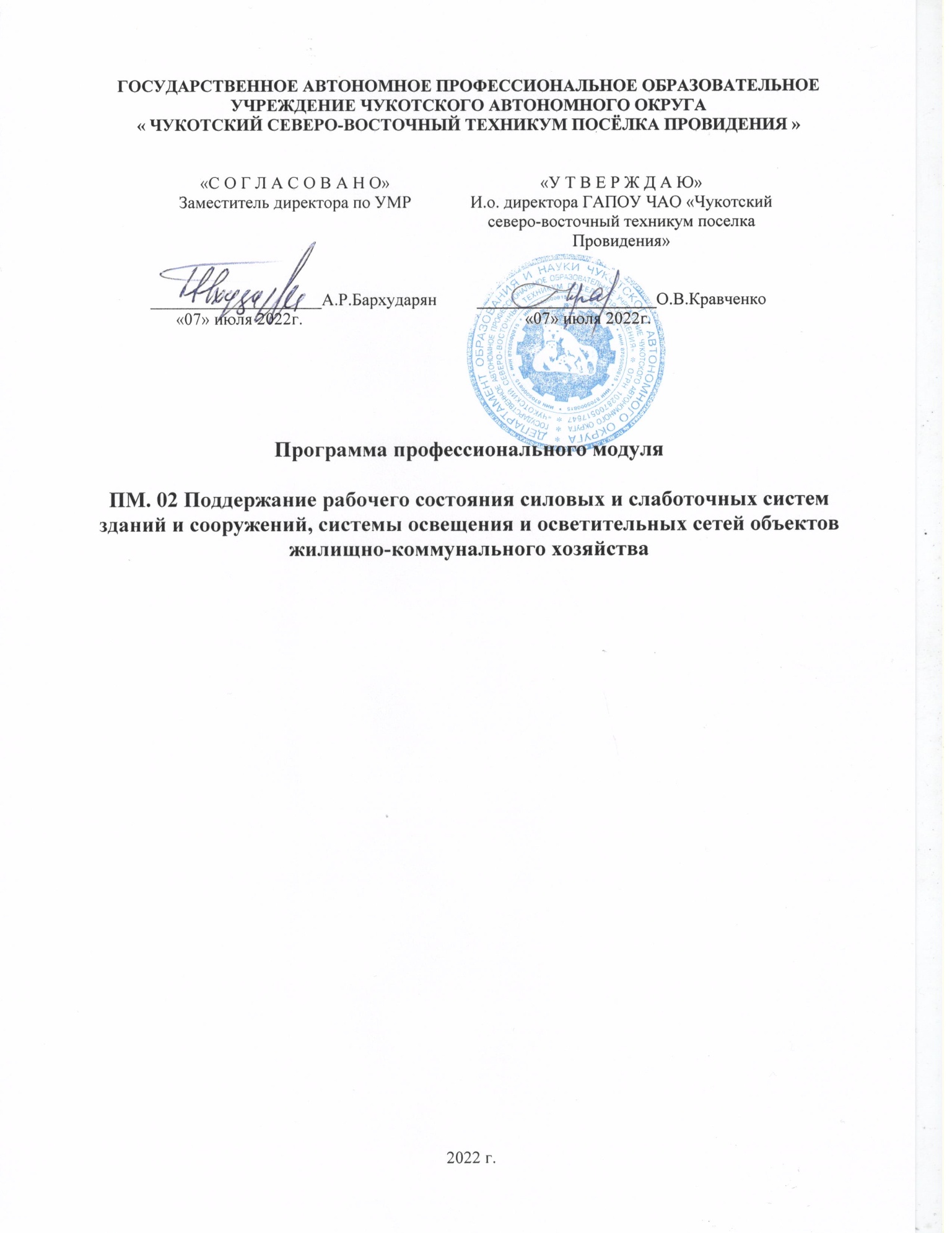 2022 г.Программа профессионального модуля ПМ. 02 Поддержание рабочего состояния силовых и слаботочных систем зданий и сооружений, системы освещения и осветительных сетей объектов жилищно-коммунального хозяйства разработана на основе Федеральных государственных образовательных стандартов (далее – ФГОС) по профессии среднего профессионального образования (далее СПО) 08.01.26 Мастер по ремонту и обслуживанию инженерных систем жилищно-коммунального хозяйства.Организация-разработчик: Государственное автономное профессиональное образовательное учреждение Чукотского автономного округа « Чукотский северо-восточный техникум посёлка Провидения »Рассмотрена методическим объединением преподавателей общепрофессиональных и профессиональных дисциплинПротокол от «___» _____________ 2022г.  № ____Председатель  МС _______________ А.Р. Бархударян   СОДЕРЖАНИЕПАСПОРТ ПРОГРАММЫПРОФЕССИОНАЛЬНОГО МОДУЛЯПМ.02 Поддержание рабочего состояния силовых и слаботочных систем зданий и сооружений, системы освещения и осветительных сетей объектовжилищно-коммунального хозяйства:Область применения программыПрограмма профессионального модуля (далее программа) – является частью основной профессиональной образовательной программы в соответствии с ФГОС СПО по ТОП-50 по профессии 08.01.26 Мастер по ремонту и обслуживанию инженерных системжилищно	-	коммунального	хозяйства	укрупненной	группы	профессий	и специальности 08.00.00 Техника и технологии строительстваВ результате изучения профессионального модуля студент должен освоить вид профессиональной деятельности «Поддержание рабочего состояния силовых ислаботочных систем зданий и сооружений, освещения и осветительных сетей объектов жилищно-коммунального хозяйства» и соответствующие ему профессиональные компетенции:ПК 2.1. Осуществлять техническое обслуживание силовых и слаботочных системзданий и сооружений, освещения и осветительных сетей объектов жилищно-коммунального хозяйства в соответствии с требованиями нормативно-технической документацииПК 2.2. Осуществлять ремонт и монтаж отдельных узлов освещения и осветительных сетей объектов жилищно-коммунального хозяйства в соответствии с требованиями нормативно-технической документацииПК 2.3. Осуществлять ремонт и монтаж отдельных узлов силовых и слаботочных систем зданий и сооружений в соответствии с требованиями нормативно-техническойдокументацииПрограмма профессионального модуля может быть использована при подготовке выпускников колледжа на базе основного общего образования с реализацией Федерального государственного образовательного стандарта среднего общего образования с квалификацией выше средней для данной профессии и направлена на удовлетворение потребностей рынка труда и работодателей с учетом конкретных конечных результатов обучения в виде компетенций, умений и знаний, приобретенного практического опыта в период производственной практики в условиях базового.Цели и задачи модуля – требования к результатам освоения модуляС целью овладения указанным видом профессиональной деятельности и соответствующими профессиональными компетенциями обучающийся в ходе освоения профессионального модуля должен:иметь практический опыт: в: техническом обслуживании силовых и слаботочных систем зданий и сооружений, освещения и осветительных сетей объектов жилищно-коммунального хозяйства в соответствии с заданием/ нарядом; ремонте и монтаже отдельных узлов освещения и осветительных сетей объектов жилищно-коммунального хозяйства в соответствии с требованиями нормативно-технической документации; ремонте и монтаже отдельных узлов силовых и слаботочных систем зданий и сооружений объектов жилищно- коммунального хозяйства в соответствии с требованиями нормативно-технической документации.работ по эксплуатации зданий, сооружений, конструкций, оборудования систем водоснабжения, водоотведения, отопления и осветительных сетей жилищно-коммунального хозяйства; действий в критических ситуациях при эксплуатации зданий, сооружений,конструкций,	оборудования	систем	водоснабжения,	водоотведения,	отопления	и осветительных сетей жилищно-коммунального хозяйствазнать:требования по охране труда при проведении работ по техническому обслуживанию, ремонту и монтажу силовых, слаботочных и осветительных систем объектов жилищно- коммунального хозяйства; сущность и содержание технической эксплуатации электросиловых, слаботочных и осветительных систем объектов жилищно-коммунального хозяйства; правила чтения технической и конструкторско-технологической документации; правила заполнения технической документации; приемы и методы минимизации издержек на объектах жилищно-коммунального хозяйства; основы «бережливого производства», повышающие качество и производительность труда на объектах жилищно-коммунального хозяйства; понятия о государственной системе приборов; назначение и принципы действия контрольно-измерительных приборов; классификацию и назначение чувствительных элементов; правила применения универсальных и специальных приспособлений и контрольно-измерительного инструмента; виды, основные правила построения простых электрических и монтажных чертежей и схем; виды, назначение, устройства, принципыработы электротехнических устройств; технологию и технику обслуживания осветительных приборов, электропроводок, щитового и другого электротехнического оборудования объектов жилищно-коммунального хозяйства; системы контроля технического состояния силовых, слаботочных и осветительных систем объектов жилищно-коммунального хозяйства; сущность и содержание ремонта и монтажа отдельных узлов силовых,слаботочных и осветительных систем объектов жилищно-коммунального хозяйства; технические документы на испытание и готовность к работе силовых, слаботочных и осветительных систем объектов жилищно-коммунального хозяйства; методы и средства испытаний электротехнического оборудования и электропроводок.уметь:оценивать состояние рабочего места на соответствие требованиям охраны труда и полученному заданию/наряду; определять исправность средств индивидуальной защиты; подбирать и применять инструменты, приспособления и материалы согласно технологическому процессу и сменному заданию; читать и выполнять чертежи и эскизы простых электрических и монтажных схем; проводить плановый осмотр электросиловых, слаботочных и осветительных сетей объектов жилищно-коммунального хозяйства; заполнять техническую документацию; выполнять техническое обслуживание электротехнического оборудования и электропроводок; выполнять профилактические работы, способствующие эффективной работе электросиловых, слаботочных и осветительных систем объектовжилищно-коммунального хозяйства; проводить ремонтные и монтажные работы отдельных узлов системы освещения, силового и слаботочного оборудования объектов жилищно- коммунального хозяйства.Количество часов на освоение программы профессионального модуля:всего – 714 часов, в том числе:объем образовательной нагрузки обучающегося – 702 час, самостоятельной учебной работы обучающегося – 12 час; учебной практики – 108 час;производственной практики – 396 часов.РЕЗУЛЬТАТЫ ОСВОЕНИЯ ПРОФЕССИОНАЛЬНОГО МОДУЛЯРезультатом освоения программы профессионального модуля является овладение обучающимися видом профессиональной деятельности: ПМ. 02 Поддержание рабочего состояния силовых и слаботочных систем зданий и сооружений, системы освещения и осветительных сетей объектов жилищно-коммунального хозяйства, в том числе профессиональными (ПК) и общими (ОК) компетенциями:СТРУКТУРА И СОДЕРЖАНИЕ ПРОФЕССИОНАЛЬНОГО МОДУЛЯПМ. 02 Поддержание рабочего состояния силовых и слаботочных систем зданий и сооружений, системы освещения и осветительных сетей объектов жилищно-коммунального хозяйства3.1. Тематический план профессионального модуля2.2. Тематический план и содержание профессионального модуля (ПМ)1517УСЛОВИЯ РЕАЛИЗАЦИИ ПРОГРАММЫ ПРОФЕССИОНАЛЬНОГО МОДУЛЯТребования к минимальному материально-техническому обеспечениюРеализация программы модуля предполагает наличие учебных кабинетов специальных дисциплин 2; мастерских 4 (столярной, электромонтажной, электрогазосварочной, слесарной);Оборудование одного учебного кабинета и рабочих мест кабинета:посадочные места – 30 стульев, 15 учебных столов;рабочее место преподавателя;наглядные учебные пособияТехнические средства обучения:Оборудование электромонтажной мастерской:Основное и вспомогательное оборудование Рабочее место электромонтера:рабочий пост из листового материала, с габаритными размерами 1200х1500х1200 мм, высотой 2400 мм., дающего возможность многократной установки электрооборудования и кабеленесущих систем различного типа; Стол (верстак); Стул; Ящик для материалов;Диэлектрический коврик; Веник и совок; Тиски; Стремянка (2 ступени);Щит ЩУР (щит учетно-распределительный), содержащий:аппараты защиты, прибор учета электроэнергии, устройства дифференциальной защиты; Щит ЩО (щит освещения), содержащий:аппараты защиты, аппараты дифференциальной защиты, аппараты автоматического регулирования (реле, таймеры и т.п.); Щит ЩУ (щит управления электродвигателем) содержащий :аппараты защиты (автоматические выключатели, плавкие предохранители, и т.п); аппараты управления (выключатели, контакторы, пускатели и т.п);Кабеленесущие системы различного типа;Оборудование и технологическое оснащение мастерской:Щит распределительный межэтажный; Тележка диагностическая закрытая;Контрольно-измерительные приборы (тестер, мультиметр, мегаомметр и т.д.) Наборы инструментов электрика:набор отверток шлицевых диэлектрических до 1000В; набор отверток крестовых диэлектрических до 1000В; набор отверток TORX (звезда) диэлектрических до 1000В, набор ключей рожковых диэлектрических до 1000В;губцевый инструмент VDE (пассатижи, боковые кусачки, длинногубцы и т.д.); приспособление для снятия изоляции 0,2-6мм2; клещи обжимные 0,5-6,0 мм2 (квадрат); клещи обжимные 0,5-10,0 мм2; прибор для проверки напряжения; молоток;23зубило; набор напильников (напильник плоский, напильник круглый, напильник треугольный);дрель аккумуляторная; дрель сетевая; перфоратор; штроборез;набор бит для шуруповерта;коронка по металлу D – 22мм, 20 мм; набор сверл по металлу( D1-10мм); стусло поворотное;торцовый ключ со сменными головками 8-14 мм; ножовка по металлу; болторезкусачки для работы с проволочным лотком, 600мм; струбцина F-образная;контрольно измерительный инструмент (рулетка, линейка металлическая L - 300мм, угольник металлический L - 200мм, уровень металлический пузырьковый L - 400мм, 600мм);Учебные плакаты. Электродвигатели.Осветительные устройства различного типа. Электрические провода и кабели. Установочные изделия.Коммутационные аппараты. Осветительное оборудование. Распределительные устройства.Приборы и аппараты дистанционного, автоматического и телемеханического управления, регулирования и контроля.Устройства сигнализации, релейной защиты и автоматики. Электроизмерительные приборы.Источники оперативного тока. Электрические схемы.Учебные стенды:«Электропроводка зданий»; «Электрооборудованиепромышленных и гражданских зданий»; «Электромонтаж и ремонт электродвигателей»; «Электрический ввод в здание»; Стенды с экспериментальными панелями;«Электромонтаж и наладка системы «Умный дом». Приспособления, принадлежности, инвентарь Шкаф для хранения инструментовСтеллажи для хранения материалов Шкаф для спец. одежды обучающихся Спецодежда.Перчатки тканевые Халат или комбинезон Маска защитная Очки защитные Головной уборБезопасность Аптечка Огнетушительверстаки слесарные,рабочие места ученика по электромонтажным работам,станок настольно-сверлильный,станок точильно-шлифовальныйРеализация программы модуля предполагает обязательную производственную практику, которую рекомендуется проводить рассредоточено.Информационное обеспечение обученияПеречень рекомендуемых учебных изданий, Интернет-ресурсов, дополнительной литературыОсновные источники:Ю.Д.Сибикин, М.Ю.Сибикин, Учебник, «Электробезопасность при эксплуатации электроустановок промышленных предприятий», Академия, М, 2017Ю.Д.Сибикин, М.Ю.Сибикин, Учебник, «Техническое обслуживание, ремонт электрооборудования и сетей промышленных предприятий», Академия, М, 2016В.М. Нестеренко, А.М.Мысьянов «Технология электромонтажных работ», Учебное пособие, Академия, М, 2013Дополнительные источники:Интертен сайтыВ.В.Москаленко	«Справочник	электромонтера»	Учебное	пособие-М:«Академия»,2008-368сН.А.Акимова, Н.Ф.Котеленец, Н.И.Сентюрихин «Монтаж, техническая эксплуатация и ремонт электрического и электромеханического оборудования»Учебное пособие-М: «Академия»,2004-296с3.3. Общие требования к организации образовательного процесса Производственное обучение проводится в учебно-производственных мастерских учреждения. Производственная практика проводится в городских организациях и предприятиях, а также на предприятии ОАО «Машиностроительный завод». Аттестация по итогам производственной практики проводится с учетом результатов, подтвержденных документами соответствующих организаций.Перед изучением модуля обучающиеся изучают следующие дисциплины«Материаловедение», «Основы слесарного дела», «Охрана труда», «Метрология и технические измерения», «Электротехника».4.4. Кадровое обеспечение образовательного процессаТребования	к	квалификации	педагогических	(инженерно-педагогических)	кадров, обеспечивающих обучение по междисциплинарному курсу:- не ниже средне среднего профессионального образования по специальности, соответствующее профилю модуля с обязательным прохождением курсов повышения квалификации 1 раз в 5 лет.Требования к квалификации педагогических кадров, осуществляющих руководство практикой:Педагогический состав - не ниже средне среднего профессионального образования, соответствующего профилю модуля с обязательным прохождением курсов повышения квалификации 1 раз в 5 лет.Мастера: не ниже средне среднего профессионального образования, соответствующего профилю модуля с обязательным прохождением курсов повышения квалификации 1 раз в 5 лет.5. КОНТРОЛЬ И ОЦЕНКА РЕЗУЛЬТАТОВ ОСВОЕНИЯ ПРОФЕССИОНАЛЬНОГО МОДУЛЯ«С О Г Л А С О В А Н О»Заместитель директора по УМР____________________А.Р.Бархударян      «07» июля 2022г.«У Т В Е Р Ж Д А Ю»И.о. директора ГАПОУ ЧАО «Чукотский северо-восточный техникум поселка Провидения»_____________________О.В.Кравченко                «07» июля 2022г.1. ПАСПОРТ ПРОГРАММЫ ПРОФЕССИОНАЛЬНОГО МОДУЛЯ2. РЕЗУЛЬТАТЫ ОСВОЕНИЯ ПРОФЕССИОНАЛЬНОГО МОДУЛЯ3. СТРУКТУРА И СОДЕРЖАНИЕ ПРОФЕССИОНАЛЬНОГО МОДУЛЯ4 УСЛОВИЯ РЕАЛИЗАЦИИ ПРОГРАММЫ ПРОФЕССИОНАЛЬНОГО МОДУЛЯ5. КОНТРОЛЬ И ОЦЕНКА РЕЗУЛЬТАТОВ ОСВОЕНИЯ ПРОФЕССИОНАЛЬНОГО МОДУЛЯ (ВИДА ПРОФЕССИОНАЛЬНОЙ ДЕЯТЕЛЬНОСТИ)КодНаименование результата обученияПК 2.1Осуществлять техническое обслуживание силовых и слаботочных системзданий и сооружений, освещения и осветительных сетей объектов жилищно- коммунального хозяйства в соответствии с требованиями нормативно-технической документацииПК 2.2Осуществлять	ремонт	и	монтаж	отдельных	узлов	освещения	иосветительных	сетей	объектов	жилищно-коммунального	хозяйства	в соответствии с требованиями нормативно-технической документацииПК 2.3Осуществлять ремонт и монтаж отдельных узлов силовых и слаботочныхсистем зданий и сооружений в соответствии с требованиями нормативно- технической документацииОК 1Выбирать способы решения задач профессиональной деятельности,применительно к различным контекстам.ОК 2Осуществлять поиск, анализ и интерпретацию информации, необходимойдля выполнения задач профессиональной деятельности.ОК 3ОК 03. Планировать и реализовывать собственное профессиональное иличностное развитие.ОК 4ОК 04. Работать в коллективе и команде, эффективно взаимодействовать с коллегами, руководством, клиентами.ОК 5ОК 05. Осуществлять устную и письменную коммуникацию на государственном языке с учетом особенностей социального и культурногоконтекста.ОК 6ОК 06. Проявлять гражданско-патриотическую позицию, демонстрировать осознанное поведение на основе общечеловеческих ценностей.OК 7OК 07.Содействовать сохранению окружающей среды, ресурсосбережению, эффективно действовать в чрезвычайных ситуациях.ОК 8ОК 08.Использовать средства физической культуры для сохранения и укрепления здоровья в процессе профессиональной деятельности иподдержан ие необходимого уровня физической подготовленности.ОК 9ОК 09. Использовать информационные технологии в профессиональной деятельности.ОК 10ОК 10. Пользоваться профессиональной документацией на государственном и иностранном языке.ОК 11ОК 11. Планировать предпринимательскую деятельнoсть в профессиональнoй сфере.Коды профессионал ьных компетенцийНаименования разделов профессионального модуля*Всего часов (макс. учебная нагрузка и практики)Объем времени, отведенный наосвоение междисциплинарного курса (курсов)Объем времени, отведенный наосвоение междисциплинарного курса (курсов)Объем времени, отведенный наосвоение междисциплинарного курса (курсов)ПрактикаПрактикаКоды профессионал ьных компетенцийНаименования разделов профессионального модуля*Всего часов (макс. учебная нагрузка и практики)Обязательная аудиторная учебная нагрузкаобучающегосяОбязательная аудиторная учебная нагрузкаобучающегосяСамостоятел ьная работа обучающегос я,часовУчебна я, часовПроизводстве нная, часов (еслипредусмотрена рассредоточен ная практика)Коды профессионал ьных компетенцийНаименования разделов профессионального модуля*Всего часов (макс. учебная нагрузка и практики)Всего,часовв т.ч. лабораторны е работы и практически е занятия,часовСамостоятел ьная работа обучающегос я,часовУчебна я, часовПроизводстве нная, часов (еслипредусмотрена рассредоточен ная практика)12345678Раздел 1.МДК.02.01.Техническая136100(из них 150436ПК 2.1, ПК 2.2эксплуатация, ремонт и монтаж отдельных узлов силовых систем зданий исооружений, освещения ичас наконсульта цию для экзамеа)осветительных сетей объектовжилищно-коммунальногохозяйства в соответствии сзаданием/нарядом.ПК 2.1, ПК 2.3Раздел 2. МДК.02.02Техническая эксплуатация и обслуживание домовых слаботочных систем зданий и сооружений10670(из них 1 час на консульта цию для экзамеа)34436ПК 2.1, ПК 2.3Раздел 3. МДК.02.03 Техническоеобслуживание, ремонт и монтаж7640(из них 118436домовых слаботочных систем зданий и сооруженийчас на консультацию для экзамеа)час на консультацию для экзамеа)Производственная практика, часов (если предусмотрена итоговая (концентрированная)практика)396(ввести число)396(повторить число)Всего:71421010210212108396Наименование разделов и темпрофессионального модуля (ПМ), междисциплинарных курсовСодержание учебного материала, лабораторные работы и практические занятия, внеаудиторная (самостоятельная) учебная работа обучающихсяСодержание учебного материала, лабораторные работы и практические занятия, внеаудиторная (самостоятельная) учебная работа обучающихсяОбъем часов1223Раздел 1. МДК.02.01 Техническая эксплуатация, ремонт и монтаж отдельных узлов силовых систем зданий исооружений, освещения и осветительных сетей объектов жилищно-коммунального хозяйства в соответствии с заданием/нарядом.Раздел 1. МДК.02.01 Техническая эксплуатация, ремонт и монтаж отдельных узлов силовых систем зданий исооружений, освещения и осветительных сетей объектов жилищно-коммунального хозяйства в соответствии с заданием/нарядом.Раздел 1. МДК.02.01 Техническая эксплуатация, ремонт и монтаж отдельных узлов силовых систем зданий исооружений, освещения и осветительных сетей объектов жилищно-коммунального хозяйства в соответствии с заданием/нарядом.МДК.02.01.Техническая эксплуатация, ремонт и монтаж отдельных узлов силовых систем зданий и сооружений, освещения и осветительных сетей объектов жилищно-коммунального хозяйства в соответствии с заданием/нарядомМДК.02.01.Техническая эксплуатация, ремонт и монтаж отдельных узлов силовых систем зданий и сооружений, освещения и осветительных сетей объектов жилищно-коммунального хозяйства в соответствии с заданием/нарядомМДК.02.01.Техническая эксплуатация, ремонт и монтаж отдельных узлов силовых систем зданий и сооружений, освещения и осветительных сетей объектов жилищно-коммунального хозяйства в соответствии с заданием/нарядомТема 1.Техническая эксплуатация и обслуживание силовых систем зданий и сооружений, освещения и осветительных сетей объектов жилищно-коммунального хозяйстваТема 1.Техническая эксплуатация и обслуживание силовых систем зданий и сооружений, освещения и осветительных сетей объектов жилищно-коммунального хозяйстваТема 1.Техническая эксплуатация и обслуживание силовых систем зданий и сооружений, освещения и осветительных сетей объектов жилищно-коммунального хозяйстваТема 1.1 Организация эксплуатации и обслуживания силовых систем зданий и сооружений, освещения и осветительных сетей объектов жилищно-коммунального хозяйствСодержаниеУровень освоения10Тема 1.1 Организация эксплуатации и обслуживания силовых систем зданий и сооружений, освещения и осветительных сетей объектов жилищно-коммунального хозяйств1.Общие вопросы эксплуатации и эксплуатация и обслуживание силовых систем зданий и сооружений, освещения и осветительныхсетей объектов жилищно-коммунального хозяйства1Тема 1.1 Организация эксплуатации и обслуживания силовых систем зданий и сооружений, освещения и осветительных сетей объектов жилищно-коммунального хозяйств2.Показатели технического уровня эксплуатации электросиловых иосветительных систем объектов жилищно-коммунального хозяйства1Тема 1.1 Организация эксплуатации и обслуживания силовых систем зданий и сооружений, освещения и осветительных сетей объектов жилищно-коммунального хозяйств3.Нормативная база технической эксплуатации силовых систем зданий и сооружений, освещения и осветительных сетей объектов жилищно- коммунального хозяйства1Тема 1.1 Организация эксплуатации и обслуживания силовых систем зданий и сооружений, освещения и осветительных сетей объектов жилищно-коммунального хозяйств4.Эксплуатационная	техническая	документация,	виды	и	основное содержание1Тема 1.1 Организация эксплуатации и обслуживания силовых систем зданий и сооружений, освещения и осветительных сетей объектов жилищно-коммунального хозяйств5.Основные понятия, положения и показатели, предусмотренные стандартами, по определению надежности электросиловых и осветительных систем объектов жилищно-коммунального хозяйства1Тема 1.1 Организация эксплуатации и обслуживания силовых систем зданий и сооружений, освещения и осветительных сетей объектов жилищно-коммунального хозяйствТематика практических занятий и лабораторных работТематика практических занятий и лабораторных работ12Тема 1.1 Организация эксплуатации и обслуживания силовых систем зданий и сооружений, освещения и осветительных сетей объектов жилищно-коммунального хозяйств1.Практическое занятие «Чтение чертежей и эскизов, простых электрических монтажных схем»1.Практическое занятие «Чтение чертежей и эскизов, простых электрических монтажных схем»Тема 1.2Технология и техникаСодержаниеСодержаниеСодержаниеСодержаниеСодержаниеСодержаниеУровень освоения14Тема 1.2Технология и техника1.Энергосбережение на объектах жилищно-коммунального хозяйства1.Энергосбережение на объектах жилищно-коммунального хозяйства1.Энергосбережение на объектах жилищно-коммунального хозяйства1.Энергосбережение на объектах жилищно-коммунального хозяйства1.Энергосбережение на объектах жилищно-коммунального хозяйства1.Энергосбережение на объектах жилищно-коммунального хозяйстваобслуживания домовых электрических силовых сетей и сетей освещения1.Энергосбережение на объектах жилищно-коммунального хозяйства1.Энергосбережение на объектах жилищно-коммунального хозяйства1.Энергосбережение на объектах жилищно-коммунального хозяйства1.Энергосбережение на объектах жилищно-коммунального хозяйства1.Энергосбережение на объектах жилищно-коммунального хозяйства1.Энергосбережение на объектах жилищно-коммунального хозяйстваобслуживания домовых электрических силовых сетей и сетей освещения1.Правила рациональной эксплуатации электросиловых и осветительных систем объектов жилищно-коммунального хозяйства1.Правила рациональной эксплуатации электросиловых и осветительных систем объектов жилищно-коммунального хозяйства1.Правила рациональной эксплуатации электросиловых и осветительных систем объектов жилищно-коммунального хозяйства1.Правила рациональной эксплуатации электросиловых и осветительных систем объектов жилищно-коммунального хозяйства1.Правила рациональной эксплуатации электросиловых и осветительных систем объектов жилищно-коммунального хозяйства1.Правила рациональной эксплуатации электросиловых и осветительных систем объектов жилищно-коммунального хозяйства2обслуживания домовых электрических силовых сетей и сетей освещения2.Охрана	труда	и электромонтажных работ2.Охрана	труда	и электромонтажных работтехникабезопасностиприпроведении23. Материалы и электромонтажные инструменты, используемые при электромонтажных работах3. Материалы и электромонтажные инструменты, используемые при электромонтажных работах3. Материалы и электромонтажные инструменты, используемые при электромонтажных работах3. Материалы и электромонтажные инструменты, используемые при электромонтажных работах3. Материалы и электромонтажные инструменты, используемые при электромонтажных работах3. Материалы и электромонтажные инструменты, используемые при электромонтажных работах24.Электроизмерительный инструмент4.Электроизмерительный инструмент4.Электроизмерительный инструмент4.Электроизмерительный инструмент4.Электроизмерительный инструмент4.Электроизмерительный инструмент2Тематика практических занятий и лабораторных работТематика практических занятий и лабораторных работТематика практических занятий и лабораторных работТематика практических занятий и лабораторных работТематика практических занятий и лабораторных работТематика практических занятий и лабораторных работТематика практических занятий и лабораторных работ121.Практическое	занятие	«Определение	исправности	средств	индивидуальной защиты, средств измерения и электромонтажного инструмента»1.Практическое	занятие	«Определение	исправности	средств	индивидуальной защиты, средств измерения и электромонтажного инструмента»1.Практическое	занятие	«Определение	исправности	средств	индивидуальной защиты, средств измерения и электромонтажного инструмента»1.Практическое	занятие	«Определение	исправности	средств	индивидуальной защиты, средств измерения и электромонтажного инструмента»1.Практическое	занятие	«Определение	исправности	средств	индивидуальной защиты, средств измерения и электромонтажного инструмента»1.Практическое	занятие	«Определение	исправности	средств	индивидуальной защиты, средств измерения и электромонтажного инструмента»1.Практическое	занятие	«Определение	исправности	средств	индивидуальной защиты, средств измерения и электромонтажного инструмента»2.Практическое	занятие	«Сравнительные	характеристикипроводниковых материалов высокой проводимости и высокого2.Практическое	занятие	«Сравнительные	характеристикипроводниковых материалов высокой проводимости и высокого2.Практическое	занятие	«Сравнительные	характеристикипроводниковых материалов высокой проводимости и высокого2.Практическое	занятие	«Сравнительные	характеристикипроводниковых материалов высокой проводимости и высокого2.Практическое	занятие	«Сравнительные	характеристикипроводниковых материалов высокой проводимости и высокого2.Практическое	занятие	«Сравнительные	характеристикипроводниковых материалов высокой проводимости и высокого2.Практическое	занятие	«Сравнительные	характеристикипроводниковых материалов высокой проводимости и высокого3.Практическое занятие «Определение характеристик простых полупроводников и полупроводниковых соединений»3.Практическое занятие «Определение характеристик простых полупроводников и полупроводниковых соединений»3.Практическое занятие «Определение характеристик простых полупроводников и полупроводниковых соединений»3.Практическое занятие «Определение характеристик простых полупроводников и полупроводниковых соединений»3.Практическое занятие «Определение характеристик простых полупроводников и полупроводниковых соединений»3.Практическое занятие «Определение характеристик простых полупроводников и полупроводниковых соединений»3.Практическое занятие «Определение характеристик простых полупроводников и полупроводниковых соединений»4.Практическое	занятие	«Определять	внешний	вид	кабелей,	проводки, коммутационной аппаратуры, осветительных приборов»4.Практическое	занятие	«Определять	внешний	вид	кабелей,	проводки, коммутационной аппаратуры, осветительных приборов»4.Практическое	занятие	«Определять	внешний	вид	кабелей,	проводки, коммутационной аппаратуры, осветительных приборов»4.Практическое	занятие	«Определять	внешний	вид	кабелей,	проводки, коммутационной аппаратуры, осветительных приборов»4.Практическое	занятие	«Определять	внешний	вид	кабелей,	проводки, коммутационной аппаратуры, осветительных приборов»4.Практическое	занятие	«Определять	внешний	вид	кабелей,	проводки, коммутационной аппаратуры, осветительных приборов»4.Практическое	занятие	«Определять	внешний	вид	кабелей,	проводки, коммутационной аппаратуры, осветительных приборов»5.Практическое занятие «Определить признаки и причины неисправности при поддержании рабочего состояния электросиловых и осветительных систем объектов жилищно - коммунального хозяйства»5.Практическое занятие «Определить признаки и причины неисправности при поддержании рабочего состояния электросиловых и осветительных систем объектов жилищно - коммунального хозяйства»5.Практическое занятие «Определить признаки и причины неисправности при поддержании рабочего состояния электросиловых и осветительных систем объектов жилищно - коммунального хозяйства»5.Практическое занятие «Определить признаки и причины неисправности при поддержании рабочего состояния электросиловых и осветительных систем объектов жилищно - коммунального хозяйства»5.Практическое занятие «Определить признаки и причины неисправности при поддержании рабочего состояния электросиловых и осветительных систем объектов жилищно - коммунального хозяйства»5.Практическое занятие «Определить признаки и причины неисправности при поддержании рабочего состояния электросиловых и осветительных систем объектов жилищно - коммунального хозяйства»5.Практическое занятие «Определить признаки и причины неисправности при поддержании рабочего состояния электросиловых и осветительных систем объектов жилищно - коммунального хозяйства»Тема 2. Ремонт  и монтаж отдельных узлов силовых систем зданий и сооружений, освещения и осветительных сетей объектов  жилищно-коммунального хозяйстваТема 2. Ремонт  и монтаж отдельных узлов силовых систем зданий и сооружений, освещения и осветительных сетей объектов  жилищно-коммунального хозяйстваТема 2. Ремонт  и монтаж отдельных узлов силовых систем зданий и сооружений, освещения и осветительных сетей объектов  жилищно-коммунального хозяйстваТема 2. Ремонт  и монтаж отдельных узлов силовых систем зданий и сооружений, освещения и осветительных сетей объектов  жилищно-коммунального хозяйстваТема 2. Ремонт  и монтаж отдельных узлов силовых систем зданий и сооружений, освещения и осветительных сетей объектов  жилищно-коммунального хозяйстваТема 2. Ремонт  и монтаж отдельных узлов силовых систем зданий и сооружений, освещения и осветительных сетей объектов  жилищно-коммунального хозяйстваТема 2. Ремонт  и монтаж отдельных узлов силовых систем зданий и сооружений, освещения и осветительных сетей объектов  жилищно-коммунального хозяйстваТема 2. Ремонт  и монтаж отдельных узлов силовых систем зданий и сооружений, освещения и осветительных сетей объектов  жилищно-коммунального хозяйстваТема 2.1. Монтаж отдельныхСодержаниеСодержаниеСодержаниеСодержаниеСодержаниеСодержаниеУровень освоения10узлов силовых систем зданий исооружений, освещения и осветительных сетей объектов жилищно-коммунального хозяйства1Сущность, назначение и содержание	монтажа отдельных узлов электросиловых	и	осветительных	систем	объектов	жилищно-коммунального хозяйстваСущность, назначение и содержание	монтажа отдельных узлов электросиловых	и	осветительных	систем	объектов	жилищно-коммунального хозяйстваСущность, назначение и содержание	монтажа отдельных узлов электросиловых	и	осветительных	систем	объектов	жилищно-коммунального хозяйстваСущность, назначение и содержание	монтажа отдельных узлов электросиловых	и	осветительных	систем	объектов	жилищно-коммунального хозяйстваСущность, назначение и содержание	монтажа отдельных узлов электросиловых	и	осветительных	систем	объектов	жилищно-коммунального хозяйства1узлов силовых систем зданий исооружений, освещения и осветительных сетей объектов жилищно-коммунального хозяйства2Методы и приемы расчета необходимых материалов и оборудования при монтаже отдельных узлов силовых систем зданий и сооружений, освещения и осветительных систем объектовжилищно-коммунального хозяйстваМетоды и приемы расчета необходимых материалов и оборудования при монтаже отдельных узлов силовых систем зданий и сооружений, освещения и осветительных систем объектовжилищно-коммунального хозяйстваМетоды и приемы расчета необходимых материалов и оборудования при монтаже отдельных узлов силовых систем зданий и сооружений, освещения и осветительных систем объектовжилищно-коммунального хозяйстваМетоды и приемы расчета необходимых материалов и оборудования при монтаже отдельных узлов силовых систем зданий и сооружений, освещения и осветительных систем объектовжилищно-коммунального хозяйстваМетоды и приемы расчета необходимых материалов и оборудования при монтаже отдельных узлов силовых систем зданий и сооружений, освещения и осветительных систем объектовжилищно-коммунального хозяйства22.Практическое занятие «Заполнение бланка заявки»2.Практическое занятие «Заполнение бланка заявки»2.Практическое занятие «Заполнение бланка заявки»2.Практическое занятие «Заполнение бланка заявки»2.Практическое занятие «Заполнение бланка заявки»2.Практическое занятие «Заполнение бланка заявки»2.Практическое занятие «Заполнение бланка заявки»Тематика практических занятий и лабораторных работТематика практических занятий и лабораторных работ111.Практическое занятие «Монтаж электроустановочных изделий и осветительных приборов»1.Практическое занятие «Монтаж электроустановочных изделий и осветительных приборов»2. Практическое занятие «Монтаж люминисцентных ламп»2. Практическое занятие «Монтаж люминисцентных ламп»3.Практическое занятие «Монтаж аппаратов защиты»3.Практическое занятие «Монтаж аппаратов защиты»4. Практическое занятие «Монтаж светодиодных ламп»4. Практическое занятие «Монтаж светодиодных ламп»5.Практическое занятие «Монтаж электропроводки скрытым способом»5.Практическое занятие «Монтаж электропроводки скрытым способом»6.Практическое занятие «Монтаж сети освещения»6.Практическое занятие «Монтаж сети освещения»Тема 2.2. Ремонт отдельных узлов силовых систем зданий и сооружений, освещения и осветительных сетей объектов жилищно-коммунального хозяйстваСодержаниеУровень освоения8Тема 2.2. Ремонт отдельных узлов силовых систем зданий и сооружений, освещения и осветительных сетей объектов жилищно-коммунального хозяйства1.Сущность, назначение и содержание	ремонта	отдельных	узлов электросиловых	и	осветительных	систем	объектов	жилищно-коммунального хозяйства1Тема 2.2. Ремонт отдельных узлов силовых систем зданий и сооружений, освещения и осветительных сетей объектов жилищно-коммунального хозяйства2.Методы и приемы расчета необходимых материалов и оборудования при ремонте отдельных узлов силовых систем зданий и сооружений, освещения и осветительных систем объектов жилищно-коммунальногохозяйства2Тема 2.2. Ремонт отдельных узлов силовых систем зданий и сооружений, освещения и осветительных сетей объектов жилищно-коммунального хозяйстваТематика практических занятий и лабораторных работТематика практических занятий и лабораторных работ11Тема 2.2. Ремонт отдельных узлов силовых систем зданий и сооружений, освещения и осветительных сетей объектов жилищно-коммунального хозяйства1.Практическое занятие «Визуально определить внешний вид кабелей, проводки, коммутационной аппаратуры, осветительных приборов»1.Практическое занятие «Визуально определить внешний вид кабелей, проводки, коммутационной аппаратуры, осветительных приборов»Тема 2.2. Ремонт отдельных узлов силовых систем зданий и сооружений, освещения и осветительных сетей объектов жилищно-коммунального хозяйства2.Практическое занятие «Расчет периодичности капитальных ремонтов»2.Практическое занятие «Расчет периодичности капитальных ремонтов»Тема 2.2. Ремонт отдельных узлов силовых систем зданий и сооружений, освещения и осветительных сетей объектов жилищно-коммунального хозяйства3.Практическое занятие «Проведение ремонта выключателей»3.Практическое занятие «Проведение ремонта выключателей»Тема 2.2. Ремонт отдельных узлов силовых систем зданий и сооружений, освещения и осветительных сетей объектов жилищно-коммунального хозяйства4. Практическое занятие «Проведение ремонта люминисцентной лампы»4. Практическое занятие «Проведение ремонта люминисцентной лампы»Тема 2.2. Ремонт отдельных узлов силовых систем зданий и сооружений, освещения и осветительных сетей объектов жилищно-коммунального хозяйства5.Практическое занятие «Проведение ремонта аппаратов защиты»5.Практическое занятие «Проведение ремонта аппаратов защиты»Тема 2.3. Испытания отдельных узлов силовых систем зданий и сооружений, освещения и осветительных сетей объектов жилищно-коммунального хозяйстваСодержаниеУровень освоения3Тема 2.3. Испытания отдельных узлов силовых систем зданий и сооружений, освещения и осветительных сетей объектов жилищно-коммунального хозяйства1.Технические документы на испытание и готовность к работе электросиловых, осветительных систем объектов жилищно-коммунального хозяйства1Тема 2.3. Испытания отдельных узлов силовых систем зданий и сооружений, освещения и осветительных сетей объектов жилищно-коммунального хозяйства2.Методы и средства испытаний1Тема 2.3. Испытания отдельных узлов силовых систем зданий и сооружений, освещения и осветительных сетей объектов жилищно-коммунального хозяйства3.Требования	готовности	к	проведению	испытания электротехнического оборудования и электропроводок1Тема 2.3. Испытания отдельных узлов силовых систем зданий и сооружений, освещения и осветительных сетей объектов жилищно-коммунального хозяйстваТематика практических занятий и лабораторных работТематика практических занятий и лабораторных работ41.Практическое занятие «Испытание электропроводки»2.Практическое занятие «Испытание люминисцентных ламп после ремонта»3.Практическое занятие «Испытание электротехнического оборудования»Самостоятельная учебная работаСамостоятельная учебная работа4КонсультацияКонсультация1Учебная практика раздела 1Виды работОзнакомление с техникой безопасности при проведении электромонтажных работ в условиях учебной мастерской. Основные слесарные операции при выполнении электромонтажных работИзучение и составление схем по строительным чертежам зданий и сооружений Освоение приемов пользования инструментами и электромонтажными механизмами. Подготавливать места установки монтажа  электроустановочных изделий; Подготавливать места установки монтажа систем освещения;Подготавливать места установки монтажа вводно-распределительного устройства. Монтаж различных типов кабелей, проводов по заданным параметрам.Соединение жил проводов и кабелей пайкой, сваркойСоединение жил проводов и кабелей опрессовкой и болтовым способомРазметочные работы (разметка места установки выключателей, розеток, светильников, трасс электропроводок). Пробивные работы (выполнение гнезд и отверстий, выполнение канавок под трассу электропроводки).Монтаж и ремонт основных элементов осветительных электроустановок и электропроводок. Монтаж светильников с лампами накаливания и люминесцентными лампами.Монтаж светодиодных светильников.Монтаж пускорегулирующей аппаратуры освещения Монтаж открытой и скрытой электропроводкиВыполнение замеров сопротивления изоляции осветительной электроустановки при помощи мегаомметра.Ремонт патронов светильников с лампами накаливания, пускорегулирующей аппаратуры в светильниках люминесцентных ламп.Монтаж и ремонт кабельных и воздушных линий. Разделка кабеля в учебной мастерской.Оконцевание жил кабеля алюминиевыми наконечниками. Соединение алюминиевых жил кабеля опрессованием.Монтаж учебной соединительной муфты кабеля напряжение до 10 кВ.Установка изоляторов на арматуру опоры.Учебная практика раздела 1Виды работОзнакомление с техникой безопасности при проведении электромонтажных работ в условиях учебной мастерской. Основные слесарные операции при выполнении электромонтажных работИзучение и составление схем по строительным чертежам зданий и сооружений Освоение приемов пользования инструментами и электромонтажными механизмами. Подготавливать места установки монтажа  электроустановочных изделий; Подготавливать места установки монтажа систем освещения;Подготавливать места установки монтажа вводно-распределительного устройства. Монтаж различных типов кабелей, проводов по заданным параметрам.Соединение жил проводов и кабелей пайкой, сваркойСоединение жил проводов и кабелей опрессовкой и болтовым способомРазметочные работы (разметка места установки выключателей, розеток, светильников, трасс электропроводок). Пробивные работы (выполнение гнезд и отверстий, выполнение канавок под трассу электропроводки).Монтаж и ремонт основных элементов осветительных электроустановок и электропроводок. Монтаж светильников с лампами накаливания и люминесцентными лампами.Монтаж светодиодных светильников.Монтаж пускорегулирующей аппаратуры освещения Монтаж открытой и скрытой электропроводкиВыполнение замеров сопротивления изоляции осветительной электроустановки при помощи мегаомметра.Ремонт патронов светильников с лампами накаливания, пускорегулирующей аппаратуры в светильниках люминесцентных ламп.Монтаж и ремонт кабельных и воздушных линий. Разделка кабеля в учебной мастерской.Оконцевание жил кабеля алюминиевыми наконечниками. Соединение алюминиевых жил кабеля опрессованием.Монтаж учебной соединительной муфты кабеля напряжение до 10 кВ.Установка изоляторов на арматуру опоры.36Проверка изоляции кабелей до 1 кВ при помощи мегаомметра.Проверка изоляции кабелей до 1 кВ при помощи мегаомметра.Проверка изоляции кабелей до 1 кВ при помощи мегаомметра.Раздел 2. МДК.02.02 Техническая эксплуатация и обслуживание домовых слаботочных систем зданий и сооружений Раздел 3. МДК.02.03 Техническое обслуживание, ремонт и монтаж домовых слаботочных систем зданий и сооруженийРаздел 2. МДК.02.02 Техническая эксплуатация и обслуживание домовых слаботочных систем зданий и сооружений Раздел 3. МДК.02.03 Техническое обслуживание, ремонт и монтаж домовых слаботочных систем зданий и сооруженийРаздел 2. МДК.02.02 Техническая эксплуатация и обслуживание домовых слаботочных систем зданий и сооружений Раздел 3. МДК.02.03 Техническое обслуживание, ремонт и монтаж домовых слаботочных систем зданий и сооруженийТема 1. Техническое обслуживание, ремонт и монтаж домовых слаботочных систем зданий и сооруженийТема 1. Техническое обслуживание, ремонт и монтаж домовых слаботочных систем зданий и сооруженийТема 1. Техническое обслуживание, ремонт и монтаж домовых слаботочных систем зданий и сооруженийТема 1.1. Организация эксплуатации и обслуживанияСодержаниеУровень освоения15слаботочных систем зданий и сооружений1.Общие вопросы эксплуатации и эксплуатация и обслуживаниеслаботочных систем зданий и сооружений объектов	жилищно- коммунального хозяйств12.Показатели технического уровня эксплуатации слаботочных систем1объектов жилищно-коммунального хозяйства13.Нормативная база технической эксплуатации слаботочных систем1зданий и сооружений, объектов жилищно-коммунального хозяйства4.Эксплуатационная техническая   документация,   виды   и   основное1содержание5.Основные	понятия,	положения	и	показатели,	предусмотренные1стандартами,	по	определению	надежности	слаботочных	системобъектов жилищно-коммунального хозяйстваТематика практических занятий и лабораторных работТематика практических занятий и лабораторных работ171.Практическое занятие «Чтение чертежей и эскизов, простых электрических1.Практическое занятие «Чтение чертежей и эскизов, простых электрическихмонтажных схем»монтажных схем»Самостоятельная работаСамостоятельная работа2Тема 1.2.Технология и техникаСодержаниеУровень освоения16Тема 1.2.Технология и техника1.Правила рациональной эксплуатации слаботочных систем объектов жилищно-коммунального хозяйстваобслуживания домовых слаботочных систем1.Правила рациональной эксплуатации слаботочных систем объектов жилищно-коммунального хозяйства2обслуживания домовых слаботочных систем2.Охрана труда и техника безопасности при проведении работ по монтажу слаботочных систем23.Инструмент при проведении работ по монтажу слаботочных систем24.Измерительный инструмент2Тематика практических занятий и лабораторных работТематика практических занятий и лабораторных работ171.Практическое занятие «Определять внешний вид кабелей, проводки, охранно-пожарной сигнализации, системы видеонаблюдения, домофонных систем»пожарной сигнализации, системы видеонаблюдения, домофонных систем»пожарной сигнализации, системы видеонаблюдения, домофонных систем»пожарной сигнализации, системы видеонаблюдения, домофонных систем»пожарной сигнализации, системы видеонаблюдения, домофонных систем»пожарной сигнализации, системы видеонаблюдения, домофонных систем»пожарной сигнализации, системы видеонаблюдения, домофонных систем»2.Практическое занятие «Контроль напряжения слаботочных систем»2.Практическое занятие «Контроль напряжения слаботочных систем»2.Практическое занятие «Контроль напряжения слаботочных систем»2.Практическое занятие «Контроль напряжения слаботочных систем»2.Практическое занятие «Контроль напряжения слаботочных систем»2.Практическое занятие «Контроль напряжения слаботочных систем»2.Практическое занятие «Контроль напряжения слаботочных систем»3.Практическое занятие «Контроль качества контактов слаботочных систем»3.Практическое занятие «Контроль качества контактов слаботочных систем»3.Практическое занятие «Контроль качества контактов слаботочных систем»3.Практическое занятие «Контроль качества контактов слаботочных систем»3.Практическое занятие «Контроль качества контактов слаботочных систем»3.Практическое занятие «Контроль качества контактов слаботочных систем»3.Практическое занятие «Контроль качества контактов слаботочных систем»4.Практическое занятие «Контроль состояния датчиков слаботочных систем»4.Практическое занятие «Контроль состояния датчиков слаботочных систем»4.Практическое занятие «Контроль состояния датчиков слаботочных систем»4.Практическое занятие «Контроль состояния датчиков слаботочных систем»4.Практическое занятие «Контроль состояния датчиков слаботочных систем»4.Практическое занятие «Контроль состояния датчиков слаботочных систем»4.Практическое занятие «Контроль состояния датчиков слаботочных систем»Самостоятельная работаСамостоятельная работаСамостоятельная работаСамостоятельная работаСамостоятельная работаСамостоятельная работаСамостоятельная работа2КонсультацияКонсультацияКонсультацияКонсультацияКонсультацияКонсультацияКонсультация1Тема 2. Ремонт и монтаж отдельных узлов слаботочных систем зданий и сооруженийТема 2. Ремонт и монтаж отдельных узлов слаботочных систем зданий и сооруженийТема 2. Ремонт и монтаж отдельных узлов слаботочных систем зданий и сооруженийТема 2. Ремонт и монтаж отдельных узлов слаботочных систем зданий и сооруженийТема 2. Ремонт и монтаж отдельных узлов слаботочных систем зданий и сооруженийТема 2. Ремонт и монтаж отдельных узлов слаботочных систем зданий и сооруженийТема 2. Ремонт и монтаж отдельных узлов слаботочных систем зданий и сооруженийТема 2. Ремонт и монтаж отдельных узлов слаботочных систем зданий и сооруженийСодержаниеСодержаниеСодержаниеСодержаниеСодержаниеСодержаниеУровень освоения101.Сущность, назначение и содержание	монтажа отдельных узлов слаботочных систем объектов жилищно-коммунального хозяйства1.Сущность, назначение и содержание	монтажа отдельных узлов слаботочных систем объектов жилищно-коммунального хозяйства1.Сущность, назначение и содержание	монтажа отдельных узлов слаботочных систем объектов жилищно-коммунального хозяйства1.Сущность, назначение и содержание	монтажа отдельных узлов слаботочных систем объектов жилищно-коммунального хозяйства1.Сущность, назначение и содержание	монтажа отдельных узлов слаботочных систем объектов жилищно-коммунального хозяйства1.Сущность, назначение и содержание	монтажа отдельных узлов слаботочных систем объектов жилищно-коммунального хозяйства1Тема 2.1. Монтаж отдельных узлов слаботочных систем зданий и сооружений2.Методы и приемы расчета необходимых материалов и оборудования при монтаже отдельных узлов силовых систем зданий и сооружений, освещения    и    осветительных      систем      объектов	жилищно-коммунального хозяйства2.Методы и приемы расчета необходимых материалов и оборудования при монтаже отдельных узлов силовых систем зданий и сооружений, освещения    и    осветительных      систем      объектов	жилищно-коммунального хозяйства2.Методы и приемы расчета необходимых материалов и оборудования при монтаже отдельных узлов силовых систем зданий и сооружений, освещения    и    осветительных      систем      объектов	жилищно-коммунального хозяйства2.Методы и приемы расчета необходимых материалов и оборудования при монтаже отдельных узлов силовых систем зданий и сооружений, освещения    и    осветительных      систем      объектов	жилищно-коммунального хозяйства2.Методы и приемы расчета необходимых материалов и оборудования при монтаже отдельных узлов силовых систем зданий и сооружений, освещения    и    осветительных      систем      объектов	жилищно-коммунального хозяйства2.Методы и приемы расчета необходимых материалов и оборудования при монтаже отдельных узлов силовых систем зданий и сооружений, освещения    и    осветительных      систем      объектов	жилищно-коммунального хозяйства2Тематика практических занятий и лабораторных работТематика практических занятий и лабораторных работТематика практических занятий и лабораторных работТематика практических занятий и лабораторных работТематика практических занятий и лабораторных работТематика практических занятий и лабораторных работТематика практических занятий и лабораторных работ101.Практическое занятие «Монтаж отдельных узлов охранно-пожарных систем объектов жилищно-коммунального хозяйства»1.Практическое занятие «Монтаж отдельных узлов охранно-пожарных систем объектов жилищно-коммунального хозяйства»1.Практическое занятие «Монтаж отдельных узлов охранно-пожарных систем объектов жилищно-коммунального хозяйства»1.Практическое занятие «Монтаж отдельных узлов охранно-пожарных систем объектов жилищно-коммунального хозяйства»1.Практическое занятие «Монтаж отдельных узлов охранно-пожарных систем объектов жилищно-коммунального хозяйства»1.Практическое занятие «Монтаж отдельных узлов охранно-пожарных систем объектов жилищно-коммунального хозяйства»1.Практическое занятие «Монтаж отдельных узлов охранно-пожарных систем объектов жилищно-коммунального хозяйства»2.Практическое занятие «Монтаж отдельных узлов систем видеонаблюдения объектов жилищно-коммунального хозяйства»2.Практическое занятие «Монтаж отдельных узлов систем видеонаблюдения объектов жилищно-коммунального хозяйства»2.Практическое занятие «Монтаж отдельных узлов систем видеонаблюдения объектов жилищно-коммунального хозяйства»2.Практическое занятие «Монтаж отдельных узлов систем видеонаблюдения объектов жилищно-коммунального хозяйства»2.Практическое занятие «Монтаж отдельных узлов систем видеонаблюдения объектов жилищно-коммунального хозяйства»2.Практическое занятие «Монтаж отдельных узлов систем видеонаблюдения объектов жилищно-коммунального хозяйства»2.Практическое занятие «Монтаж отдельных узлов систем видеонаблюдения объектов жилищно-коммунального хозяйства»СодержаниеСодержаниеСодержаниеСодержаниеСодержаниеСодержаниеУровень освоения7Тема 2.2. Ремонт отдельных узлов слаботочных систем зданий и сооружений1.Сущность, назначение и содержание	ремонта отдельных узлов слаботочных систем объектов жилищно-коммунального хозяйства1.Сущность, назначение и содержание	ремонта отдельных узлов слаботочных систем объектов жилищно-коммунального хозяйства1.Сущность, назначение и содержание	ремонта отдельных узлов слаботочных систем объектов жилищно-коммунального хозяйства1.Сущность, назначение и содержание	ремонта отдельных узлов слаботочных систем объектов жилищно-коммунального хозяйства1.Сущность, назначение и содержание	ремонта отдельных узлов слаботочных систем объектов жилищно-коммунального хозяйства1.Сущность, назначение и содержание	ремонта отдельных узлов слаботочных систем объектов жилищно-коммунального хозяйства1Тема 2.2. Ремонт отдельных узлов слаботочных систем зданий и сооружений2.Методы и приемы расчета необходимых материалов и оборудованияпри	ремонте	отдельных	узлов	слаботочных	систем	зданий	и сооружений2.Методы и приемы расчета необходимых материалов и оборудованияпри	ремонте	отдельных	узлов	слаботочных	систем	зданий	и сооружений2.Методы и приемы расчета необходимых материалов и оборудованияпри	ремонте	отдельных	узлов	слаботочных	систем	зданий	и сооружений2.Методы и приемы расчета необходимых материалов и оборудованияпри	ремонте	отдельных	узлов	слаботочных	систем	зданий	и сооружений2.Методы и приемы расчета необходимых материалов и оборудованияпри	ремонте	отдельных	узлов	слаботочных	систем	зданий	и сооружений2.Методы и приемы расчета необходимых материалов и оборудованияпри	ремонте	отдельных	узлов	слаботочных	систем	зданий	и сооружений2Тематика практических занятий и лабораторных работТематика практических занятий и лабораторных работТематика практических занятий и лабораторных работТематика практических занятий и лабораторных работТематика практических занятий и лабораторных работТематика практических занятий и лабораторных работТематика практических занятий и лабораторных работ81.Практическое сигнализации»занятие«Проведениеремонтаузловпожарно-охраннойпожарно-охранной2.Практическое занятие «Проведение ремонта узлов систем видеонаблюдения»2.Практическое занятие «Проведение ремонта узлов систем видеонаблюдения»2.Практическое занятие «Проведение ремонта узлов систем видеонаблюдения»2.Практическое занятие «Проведение ремонта узлов систем видеонаблюдения»2.Практическое занятие «Проведение ремонта узлов систем видеонаблюдения»2.Практическое занятие «Проведение ремонта узлов систем видеонаблюдения»2.Практическое занятие «Проведение ремонта узлов систем видеонаблюдения»Самостоятельная учебная работа при изучении раздела4Консультация1Учебная практика раздела 2,3	(72 часа) Виды работ36Учебная практика раздела 2,3	(72 часа) Виды работ36Ознакомление с техникой безопасности при проведении электромонтажных работ в условиях учебной мастерской.Изучение и составление схем по строительным чертежам зданий и сооружений Освоение приемов пользования инструментами и электромонтажными механизмами. Подготавливать места установки монтажа и зарядки электроустановочных изделий; Подготавливать места установки монтажа систем охранной сигнализации; Подготавливать места установки монтажа извещателей.Монтаж различных типов кабелей, проводов по заданным параметрам, применяемым в технических средствах сигнализации.Освоение способов монтажа оптических кабелейОсвоение способов монтажа звуковых (акустических) извещателей. Освоение способов монтажа звуковых (акустических) извещателей. Освоение способов монтажа радиоволновых извещателей.Освоение способов монтажа радиоволновых извещателей.Освоение типовых вариантов защиты отдельных элементов зданий, помещений. Монтаж тепловых извещателей. Монтаж дымовых извещателейПрокладка и монтаж проводов и кабелей для сигнальных сетей различных типов и видов. Установка заземления и зануления технических средств сигнализации.Установка заземления и зануления технических средств сигнализации.Выявление в ходе осмотра этажных электрощитов следов оплавления кабелей, автоматических выключателей и шин заземленияВыявление в ходе осмотра кабелей открытой проводки в жилых помещениях наличия обрыва, провисания, следов оплавленияОсмотр состояния розеток, выключателей и монтажных коробок в жилых и технических помещениях Осмотр состояния осветительных приборов в жилых и технических помещенияхИнформирование в случае выявления неисправностей работника более высокого уровня квалификации в установленном порядкеВыбор материала и электромонтажных инструментов в соответствии с полученным заданием Промывка и протирка световых домовых знаков и уличных указателейКонтроль напряжения при помощи мультиметра в вводном домовом электрощите на вводных и выводных клеммах Контроль напряжения при помощи мультиметра в этажном электрощите на вводных и выводных клеммах Замена перегоревших ламп, стартеров в технических помещенияхПротяжка клеммных колодок в электрощитах и в устройствах домовых сильноточных систем Удаление влаги из распаечных и монтажных коробокУстранение выявленных неисправностей, не требующих обесточивания групп электропотребителей.Пуско-наладочные работы пульта контроля и управления охранно-пожарным «С2000» Считыватели-2 АЦДР.685151.001 ЭТ.Блок бесперебойного питания ББП-30 БК, ББП-30 (исп.1), ББП-30 (исп. 2). Прибор приемно-контрольный охранно-пожарный «Сигнал-20М».Преобразователь интерфейсовUSB/RS-485 «С2000-USB».Производственная практикаТехническое обслуживание силовых и слаботочных систем зданий и сооружений, освещение и осветительные сети объектов жилищно-коммунального хозяйства в соответствии с заданием/ нарядом; ремонт и монтаж отдельных узлов освещения и осветительных сетей объектов жилищно-коммунального хозяйства в соответствии с требованиями нормативно-технической документации; ремонт и монтаж отдельных узлов силовых и слаботочных систем зданий и сооружений объектов жилищно- коммунального хозяйства в соответствии с требованиями нормативно-технической документации.Виды работ:Готовить инструменты, материалы, оборудование и СИЗ к использованию в соответствии с требованиями стандартов рабочего места и охраны труда. Диагностировать состояние силовых систем зданий и сооружений, освещения и осветительных сетей объектов жилищно-коммунального хозяйства. Поддержание рабочего состояния силовых ислаботочных систем зданий и сооружений, освещения и осветительных сетей объектов жилищно-коммунального хозяйства.Проверять рабочее место на соответствие требованиям охраны труда визуально и инструментально определять исправность измерительных приборов и электромонтажных инструментов; проверять функциональность инструмента; подбирать материалы и электромонтажные инструменты в соответствии технологическому процессу и сменному заданию/наряду; визуально определять исправность средств;Понимать сменное задание на осмотр домовых силовых систем; читать чертежи и эскизы, простые электрические и монтажные схемы; проводить плановый осмотр электросиловых и осветительных сетей объектов жилищно- коммунального хозяйства;Выявлять и оценивать неисправности в ходе обхода и осмотра домовых силовых систем; определять признаки и причины неисправности при поддержании рабочего состояния электросиловых слаботочных и осветительных систем объектовжилищно - коммунального хозяйства; Определять внешний вид кабелей, проводки, коммутационной аппаратуры, осветительных приборов. Измерять напряжение в точках ввода и вывода электрических щитов с применением средств измерения. Определять оплавление, подгары крепления; обрыв кабелей, проводки, автоматических выключателей, осветительных приборов. Вести учет выявленных неисправностей; выполнять технологические приемы технического обслуживания электротехнического оборудования и электропроводок;Пользоваться средствами связи.396ВСЕГО714Результаты (освоенные профессиональные компетенции)Основные показатели оценки результатаФормы и методы контроля и оценкиПК.2.1. Осуществлятьтехническое обслуживание силовых и слаботочных систем зданий и сооружений,освещения и осветительных сетей объектов жилищно- коммунального хозяйства в соответствии с требованиями нормативно-технической документацииопределение	признаков неисправности		приэксплуатации	систем осветительных сетей;проведение	планового осмотра		системосветительных сетей;-выполнение профилактических	работ, способствующих эффективной работе системы осветительных сетей;Текущий	контроль	в форме:защиты практических занятий;тестирования;Дифференцированный зачет	и	экзамен	по разделу профессионального модуля.Текущий	контроль	в форме:-защиты практических занятий;тестирования;Текущий	контроль	в форме:-защиты практических занятий;тестирования;ПК.2.2. Осуществлять ремонт и монтаж отдельных узлов освещения и осветительных сетей объектов жилищно- коммунального хозяйства в соответствии с требованиями нормативно-техническойдокументацииопределение		признаков неисправности	отдельных узлов	освещения	и осветительных сетей объектов жилищно-коммунального хозяйства;проведение планового осмотра отдельных узлов освещения и осветительных сетей объектов жилищно- коммунального хозяйства;Текущий	контроль	в форме:защиты практических занятий;тестирования;Дифференцированный зачет	и	экзамен	по разделу профессионального модуля.Текущий	контроль	в форме:-защиты практических занятий;тестирования;-выполнение профилактических		работ, способствующих эффективной работе	осветительных		сетей объектов	жилищно- коммунального хозяйства;Текущий	контроль	в форме:-защиты практических занятий;- тестирования;ПК.2.3. Осуществлять ремонт и монтаж отдельных узлов силовых ислаботочных систем зданий и сооружений в соответствии стребованиями нормативно- технической документацииопределение признаков неисправности отдельных узлов силовых и слаботочных систем зданий и сооружений;проведение планового осмотра отдельных узлов силовых и слаботочных систем зданий и сооружений;-выполнение профилактических	работ, способствующих эффективной работе	отдельных		узлов силовых		и	слаботочных систем зданий и сооружений;Текущий	контроль	в форме:защиты практических занятий;тестирования;Дифференцированный зачет	и	экзамен	по разделу профессионального модуля.Текущий	контроль	в форме:-защиты практических занятий;тестирования;Текущий	контроль	в форме:-защиты практических занятий;тестирования;Результаты обучения(освоенные общие компетенции)Основные показатели оценки результатаФормы и методы контроля и оценкиОК 01. Выбирать способы решения задачпрофессиональнойдеятельности, применительно к различным контекстам.Правильно выявлять и эффективно искать информацию, необходимую для решения задачи и/или проблемы. Составить пландействия. Определить необходимые ресурсы. Владеть актуальными методами работы в профессиональной и смежныхсферах. Реализовать составленный план. Оценивать результат и последствия своих действий.Актуальный профессиональный исоциальный контекст, в котором приходится работать и жить.Основные источники информации и ресурсы для решения задач и проблем впрофессиональном и/или социальном контексте.ОК 02.Осуществлять поиск, анализ и интерпретациюинформации, необходимой для выполнения задачпрофессиональной деятельности.Определять задачи поиска информации. Определять необходимые источники информации. Планировать процесс поиска. Структурировать получаемую информацию. Выделять наиболее значимое в перечне информации.Оценивать практическую значимость результатов поиска. Оформлятьрезультаты поиска.Номенклатура информационных источников применяемых в профессиональнойдеятельности. Приемы структурирования информации. Форматоформления результатов поиска информации.ОК 03. Планировать и реализовывать собственное профессиональное иличностное развитие.Определять актуальностьнормативно-правовой документации в профессиональной деятельности;выстраивать траекториипрофессионального и личностного развитияСодержание актуальной нормативно-правовойдокументации;современная научная и профессиональная терминология;возможные траектории профессионального развития исамообразованияОК 04. Работать в коллективе и команде, эффективновзаимодействовать с коллегами, руководством, клиентами.Организовывать работу коллектива и команды. Взаимодействовать с коллегами, руководством, клиентами.Психологию коллектива. Психологию личности.Основы проектной деятельности.ОК 05. Осуществлять устную и письменную коммуникацию на государственном языке сучетом особенностейсоциального и культурного контекста.Излагать свои мысли на государственном языке. Оформлять документы.Особенности социального и культурного контекста Правила оформлениядокументов.ОК 06. Проявлять гражданско-патриотическую позицию,демонстрировать осознанное поведение на основе традиционныхобщечеловеческих ценностей.Описывать значимость своей профессии.Презентовать структурупрофессиональной деятельности по профессии.Описывать значимость своей профессии.Презентовать структуру профессиональнойдеятельности по профессии(специальности).ОК 07. Содействоватьсохранению окружающейсреды, ресурсосбережению, эффективно действовать в чрезвычайных ситуациях.Соблюдать нормы экологическойбезопасности. Определять направления ресурсосбережения в рамкахпрофессиональной деятельности по профессии.Правила экологической безопасности приведениипрофессиональнойдеятельности. Основные ресурсы задействованные в профессиональнойдеятельности. Путиобеспечения ресурсосбережения.ОК 08. Использовать средства физической культуры длясохранения и укрепления здоровья в процессе профессиональнойдеятельности и поддержание необходимого уровняфизической подготовленности.Использовать физкультурно-оздоровительную деятельность для укрепления здоровья, достижения жизненных и профессиональных целей.Применять рациональные приемы двигательных функций впрофессиональной деятельности. Пользоваться средствами профилактики перенапряжения характерными дляданной профессии.Роль физической культуры в общекультурном, профессиональном и социальном развитии человека. Основыздорового образа жизни.Условияпрофессиональнойдеятельности и зоны риска физическогоздоровья для профессии (специальности).Средства профилактики перенапряжения.ОК 09. Использовать информационные технологии в профессиональнойдеятельности.Применять средства информационных технологий для решенияпрофессиональных задач. Использовать современное программное обеспечение.Современные средства и устройстваинформатизации.Порядок их применения ипрограммное обеспечение в профессиональнойдеятельности.ОК 10. ПользоватьсяПонимать общий смысл четкоПравила построенияпрофессиональнойпроизнесенных высказываний напростых и сложныхдокументацией наизвестные темы (профессиональные ипредложений нагосударственном ибытовые). Понимать тексты на базовыепрофессиональные темы.иностранном языках.профессиональные темы. Участвовать вОсновныедиалогах на знакомые общие иобщеупотребительныепрофессиональные темы. Строитьглаголы (бытовая ипростые высказывания о себе и о своейпрофессиональнаяпрофессиональной деятельности. Кратколексика). Лексическийобосновывать и объяснить свои действияминимум, относящийся к(текущие и планируемые). Писатьописанию предметов,простые связные сообщения на знакомыесредств и процессовили интересующие профессиональныепрофессиональнойтемы.деятельности.Особенностипроизношения. Правилачтения текстовпрофессиональнойнаправленности.ОК 11. ПланироватьВыявлять достоинства и недостаткиОсновыпредпринимательскуюкоммерческой идеи. Презентовать идеипредпринимательскойдеятельность воткрытия собственного дела вдеятельности. Основыпрофессиональной сфере.профессиональной деятельности.финансовой грамотности.Оформлять бизнес-план. РассчитыватьПравила разработкиразмеры выплат по процентным ставкамбизнес-планов. Порядоккредитования.выстраиванияпрезентации. Кредитныебанковские продукты.